Дома, на природе и в собственном дворе – всё внимание детворе!Когда дома душно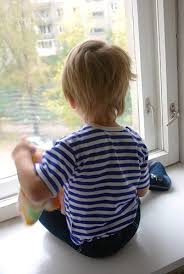 При проветривании:Открывайте окна не шире 15 сантиметровНе ставьте под окна стулья и другие предметы мебели, на которые может влезть маленький ребенокНе позволяйте сидеть на окнах детям постаршеОбязательно запирайте входные двери, чтобы ребёнок не мог незаметно выбежать на улицу и попасть в беду.Учтите – не следует полагаться на сетчатые экраны: энергичные дети порой выталкивают их наружу и могут выпасть из окна.Знакомясь с природойЧтобы семейная прогулка в лесу или пикник на природе не обернулись бедой:Не пускайте ребёнка в заросли, где могут оказаться ядовитые растенияВ лесу одежда ребёнка должна защищать все его телоНа пикнике ставьте жаровни там, где ребёнок не дотянется до горячих предметов, для настольных жаровен обязательна установка на устойчивую поверхностьУгли заливайте водой сразу же после приготовления пищи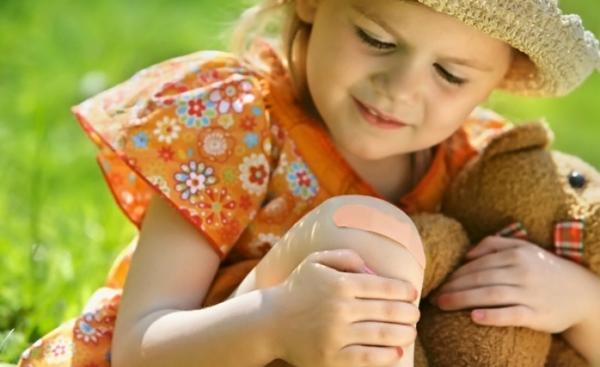 Во время прогулокСовершая прогулки во дворе:Следите, чтобы на качелях ребёнок держался обеими руками, сидел в центре сиденья и не пытался слезать до остановки качелей.Не разрешайте съезжать с горок вниз головой, приучите следить за другими детьми, находящимися выше и ниже ребенка.При использовании металлической горкой предварительно дотроньтесь до неё – она может нагреться от солнечного тепла и обжечь ребенкаУчтите, что качели и другие игровые сооружения должны располагаться на расстоянии не менее двух метров от оград и стен и под ними должно быть защитное покрытие (резина, песок, опилки, стружки).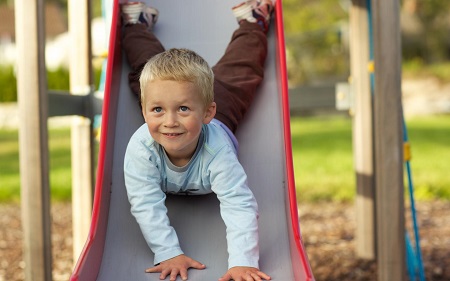 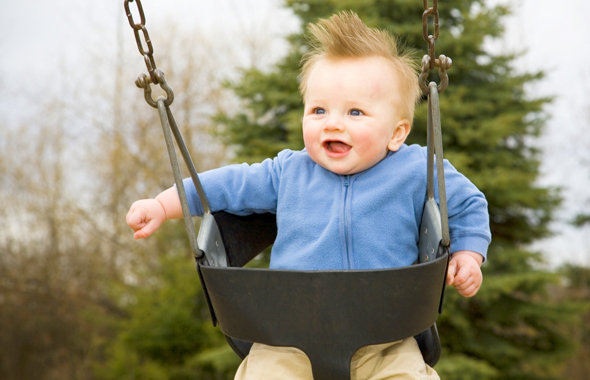 Выбравшись на пляж«Не зная брода – не суйся в воду»Постоянного рельефа дна в водоёмах не бывает, поэтому, собираясь купаться, не поленитесь лишний раз проверить состояние днаНи в коем случае не оставляйте без присмотра вблизи открытой воды малолетнего ребёнка! Он может утонуть мгновенно! Даже на мелководье будьте с ним всегда рядомНельзя разрешать детям купаться в незнакомых местах, тем более прыгать с обрывовНельзя разрешать ребенку далеко заплыватьДетям нельзя заходить в воду без надувных кругов и дальше чем по пояс, если ребёнок не умеет плавать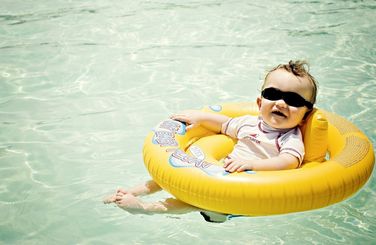 Общие правила для любых обстоятельствНе оставляйте ребёнка без присмотра.Вы как родитель – образец для подражания ребёнка. Не делайте ничего, что могло бы натолкнуть его на опасные поступки (не сидите на подоконниках, не устраивайте дальние заплывы в водоёме, не употребляйте спиртные напитки на детских площадках).Не теряйте самообладания, объясняя ребёнку чего делать нельзя и как нужно поступать (помните, что Вы образец для подражания!).В жаркую солнечную погоду голова ребёнка должна быть прикрыта панамой, во избежание солнечного удара, а одежда достаточно лёгкой, чтобы избежать перегрева.